NORTHERN ILLINOIS UNIVERSITYPHYSICS DEPARTMENTPhysics 374 – Junior Physics Lab					Spring 2024Python Tutorial #6Python Nonlinear Least Squares FittingIn this tutorial, we will learn how to how to use the least squares fitting routines in the scipy module to do nonlinear fits to data.  To use scipy, we must install its module using pip (see Python Tutorial #1)—open up Windows PowerShell and type:py -m pip install scipyA good tutorial for scipy can be found at: https://python4mpia.github.io/fitting_data/least-squares-fitting.html and https://docs.scipy.org/doc/scipy-0.15.1/reference/generated/scipy.optimize.curve_fit.html.We will use the curve_fit function in the scipy module to fit functions.  It applies the Levenburg-Marquardt gradient method using what is called a greedy algorithm to minimize chi-squared.To introduce us to scipy, let’s fit the data in Bevington, Table 7.2, with a straight line.  To use the curve_fit function in the scipy module, we must import scipy into to the program:import scipy.optimize as optIn the code below, the six voltage and temperature data points are contained in the xdata and ydata arrays.  Since this is a numerical least squares fitting method, we have to provide initial guesses of the parameter values.  The guesses of the parameters are contained in the array called guess.  If the initial guesses are far from the optimal parameter values that miminize , then the numerical calculations may never converge to the correct solutions.  Thus, it is important to make good initial guesses for the parameters.  The array sigma contains the uncertainties of the measured values (in this case, the voltages).  Using the numpy routine fill, we can fill the array sigma with equal uncertainties of 0.05 volts for all measurements.  The function calfun(x, a1, a2) contains the curve we wish to fit the data to, which, in this case, is the equation of a straight line.  The least squares fitting routine, curve_fit, applies the Levenburg-Marquardt gradient technique to fit the data.  The output from curve_fit is the final parameter file par and the error (or covariance) matrix error.  Open up Microsoft Visual Studio and copy and paste the following code into a project called Least_Squares:import numpy as np  # the alias for "numpy" will be "np"import matplotlib.pyplot as plt  # the alias for "matplotlib.pyplot" will be "plt"import scipy.optimize as opt  # the alias for "scipy.optimize" will be "opt"xdata = np.array([0.0, 20.0, 40.0, 60.0, 80.0, 100.0])  # Temperature dataydata = np.array([-0.849, -0.196, 0.734, 1.541, 2.456, 3.318])  # Voltage dataguess = np.array([0.01, -0.1])  # initial guesses for parameters a1 & a2                                # for the linear fit y = a1 + a2*xsigma = np.empty([6])  # create an empty array of six elementssigma.fill(0.05)  # uncertainties all voltages measurements are 0.05 volts                  # "fill" sets all elements of the array to be the same numberdef calfun(x, a1, a2):  # defining the function y = a1 + a2*x	return a1 + a2*x## par   --> contains the final parameter values of the fit# error --> contains the error, or covariance, matrix# absolute_sigma=False --> Sigma contains relative weights of the data points.#                          The covariance matrix will be based on estimated #                          errors in the data# absolute_sigma=True --> Sigma contains standard deviation errors of the data #                         points.  The covariance matrix will be based on these #                         values.#par,error = opt.curve_fit(calfun, xdata, ydata, guess, sigma, absolute_sigma=True)uncertainties = np.sqrt(np.diagonal(error))  # take square root of diagonal matrix##  Printing outputs#print(par)  # print the parameter array      # elementsprint()print(error)  # print the error (covariance) matrixprint()print(uncertainties)  # print the uncertainties of each parameterprint() # "\u00B1" is the +/- symbol  ; ":.8f" = write result to 8 decimal placesprint("parameter a1 = {:.8f} \u00B1 {:.8f}".format(par[0],uncertainties[0]))print("parameter a2 = {:.8f} \u00B1 {:.8f}".format(par[1],uncertainties[1]))##  Plotting outputs#plt.plot(xdata,ydata,"ko",label="data",ms=2)  # make a scatter plot for the dataa1, a2 = par  # set a1 and a2 parameters      # "ms" sets the size of the circlex = np.linspace(min(xdata), max(xdata), 100)  # array of 100 x-axis pointsyfit = calfun(x,a1,a2)  # array of yfit values for each value of x arrayplt.plot(x,yfit,":",label="fit")  # plot the fitting curve with a dotted curve “:”plt.errorbar(xdata,ydata,yerr=sigma,capsize=3,fmt='ko',ms=1)  # plot error barsplt.legend()  # show the legendplt.title("Least Squares Linear Fit")  # plot title of the plot# "\N{DEGREE SIGN}" is the degee symbol for degrees Celciusplt.xlabel("Temperature  (\N{DEGREE SIGN}C)")  # plot the x-axis labelplt.ylabel("Voltage  (V)") # plot the y-axis labelplt.show()  # command to draw the plot on the screenThe output is shown below: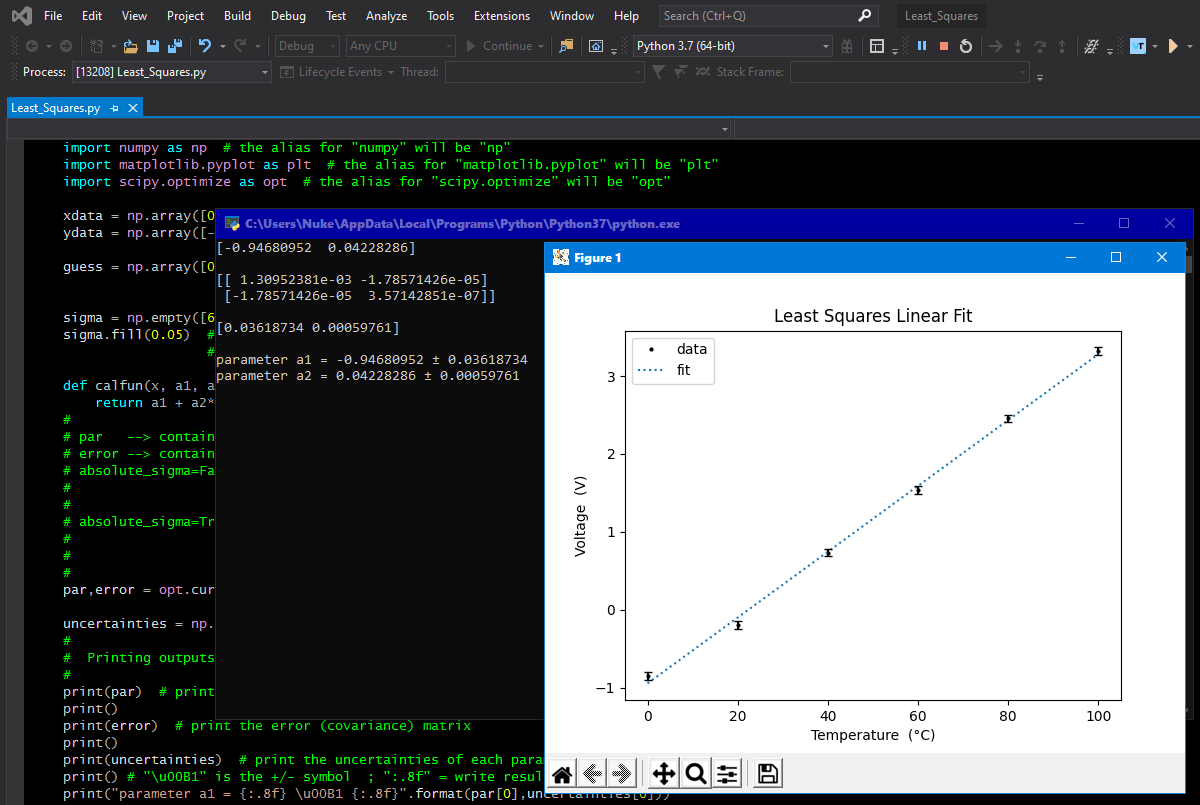 Notice that the parameter array and the error matrix agree with Bevington’s results in Table 7.2 (page 125).Homeworknone